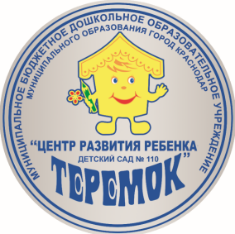 Муниципальное бюджетное дошкольное образовательноеучреждение муниципального образования город Краснодар
«Центр развития ребёнка – детский сад №110 «Теремок»Консультация для педагогов«Взаимодействие педагогов дошкольного учрежденияв процессе физкультурно-оздоровительной работы»                                                                               Подготовила воспитатель:                                                                                                     Филатова Г.И.                                                                Дата:11.11.2019г.Краснодар 2019«Взаимодействие педагогов дошкольного учрежденияв процессе физкультурно-оздоровительной работы»консультация для педагогов ДОУ       Слаженность в работе - залог хорошего результата, данное правило действует в любом коллективе, в т ч. педагогическом, тем более что деятельность всех педагогов и специалистов ДОУ направлена на достижение единых целей развития, воспитания и обучения детей.         Так, эффективность физкультурно-оздоровительной работы в дошкольном учреждении обеспечивается в результате сотрудничества инструктора по физической культуре и воспитателя. Одним из немаловажных факторов, влияющих на эффективность воспитательно-образовательного процесса в дошкольном учреждении, является рациональность организации взаимодействия педагогов, например воспитателя и инструктора по физической культуре, воспитателя и музыкального руководителя, воспитателя и учителя-логопеда и т. д. Данное взаимодействие должно быть отражено документально. Так, в разделе "Организация режима пребывания детей в ДОУ" обязательной части основной общеобразовательной программы дошкольного образования предусмотрены графики взаимодействия педагогов, специалистов и воспитателей.       Особого внимания заслуживает совместная работа воспитателя и инструктора по физической культуре. Согласно п. 13.2 СанПиН 2.4.1.2660-10 "Санитарно-эпидемиологические требования к устройству, содержанию и организации режима работы в дошкольных организациях", утв. постановлением Главного государственного санитарного врача РФ от 22.07.2010 № 91, в ДОУ рекомендуется использовать следующие формы двигательной деятельности:утренняя гимнастика;занятия физической культурой в помещении и на воздухе;физкультурные минутки;подвижные игры;спортивные упражнения;ритмическая гимнастика;занятия на тренажерах;плавание и др.       Перечисленные формы двигательной деятельности направлены на укрепление здоровья и всестороннее физическое развитие детей. Решение данных задач осуществляется как в рамках физкультурно-оздоровительной работы, так и непосредственно в ходе образовательной деятельности и режимных моментов. При этом важна согласованность действий педагогов и специалистов.       В настоящее время в дошкольных учреждениях практикуется организация занятий физической культурой и физкультурных досугов при совместном участии инструктора по физической культуре и воспитателя. Однако зачастую последний просто присутствует на мероприятии, не проявляя интереса к происходящему. Воспитатели объясняют это тем, что если в ДОУ есть инструктор по физической культуре, то именно он и отвечает за физическое развитие дошкольников и организацию соответствующих занятий или досугов.       Как показывает практика, многие воспитатели не знают, чем они могут быть полезны в процессе проведения физкультурно-оздоровительных мероприятий. Между тем от активного участия воспитателя, его взаимопонимания и взаимодействия с инструктором по физической культуре зависит конечный результат и достижение таких целей, как повышение двигательной активности детей, формирование у них двигательной культуры, положительного эмоционального настроя.       Если использование сюрпризного момента является приоритетным в работе с детьми дошкольного возраста, то для воспитателя содержание предстоящего мероприятия должно быть заранее известно. Для этого накануне инструктор по физической культуре должен ознакомить его с содержанием занятия физической культурой или досуга, обсудить организационные моменты.       Конечно, организует и проводит мероприятие специалист. Задача воспитателя - помогать инструктору по физической культуре, осуществлять страховку дошкольников, следить за качеством выполнения упражнений и дисциплиной, а также проводить индивидуальную работу с ослабленными детьми.       К педагогу предъявляются те же требования, что и к дошкольникам: обязательное наличие физкультурной формы и соответствующей обуви. Это позволит воспитателю быть свободным в движениях, благодаря чему он сможет включиться в образовательную деятельность по физическому развитию.Например, в ходе вводной части занятия физической культурой воспитатель может вместе с детьми под руководством специалиста выполнить запланированные виды ходьбы и бега.       В основной части занятия физической культурой, во время выполнения общеразвивающих упражнений дошкольники должны усвоить показанное инструктором по физической культуре движение и действовать в соответствии с образцом так же ловко и технически правильно. Функция воспитателя на данном этапе - оказание индивидуальной помощи ребенку, который в ней нуждается. Педагог может помочь ему принять правильное исходное положение или исправить неверно выполненное движение.       Если дети выполняют общеразвивающие упражнения в колоннах, то инструктор по физической культуре контролирует правильность выполнения упражнений в передних рядах, а воспитатель - в задних. Также воспитатель может помочь специалисту расставить необходимый спортивный инвентарь и убрать его после выполнения детьми упражнений.       Как известно, существуют разные способы организации детей во время проведения занятий физической культурой: фронтальный, групповой, индивидуальный, круговой тренировки. При использовании каждого из них функции педагогов также могут быть распределены.       При фронтальном способе одинаковые для всех упражнения выполняются сразу всеми детьми. И специалист, и воспитатель следят за правильностью выполнения упражнений и осанкой дошкольников.При групповом способе организации дети распределяются на группы, каждая из которых выполняет свое задание. При этом инструктор по физической культуре занимается с одной группой, а воспитатель с другой.       Индивидуальный способ заключается в выполнении отдельных упражнений каждым занимающимся самостоятельно. Ценность индивидуального выполнения в том, что оно позволяет обратить внимание каждого ребенка на качество движения. Задача специалиста и воспитателя - помочь ему увидеть недостатки, а при необходимости прийти на помощь в нужный момент.       При организации круговой тренировки на занятиях физической культурой воспитатель и инструктор по физической культуре делят "станции" между собой, следят за качеством и обеспечивают безопасность выполнения упражнений, осуществляют при необходимости страховку. Зная индивидуальные возможности каждого ребенка, воспитателю необходимо расположиться так, чтобы оказать ему в нужный момент помощь.       Во время проведения подвижных игр воспитатель, как и инструктор по физической культуре, должен знать игру, заранее усвоить ее правила и выучить с детьми слова, если они предусмотрены. Участие воспитателя в подвижных играх и игровых упражнениях улучшает эмоциональный настрой дошкольников, оказывает положительное влияние на повышение уровня их двигательной активности.       В заключительной части занятия физической культурой при подведении специалистом итогов воспитатель также может выразить свое мнение о том, как прошло мероприятие, кто из детей справился с заданием, что им не удалось.       Таким образом, распределение обязанностей при совместной работе инструктора по физической культуре и воспитателя может быть следующим: специалист занимается с ослабленными детьми,воспитатель с остальными (и наоборот);специалист занимается с отстающими по физической подготовленности детьми, воспитатель с остальными (и наоборот);специалист проводит с каждым ребенком образовательную деятельность по физическому развитию в индивидуальной форме, воспитатель занимается со всеми детьми спокойной двигательной деятельностью;специалист работает с подгруппами детей, готовя их к творческим выступлениям, воспитатель отрабатывает движения на спортивных снарядах с другой подгруппой;специалист занимается с более успешными детьми, воспитатель с остальными;инструктор по физической культуре и воспитатель занимаются со всей группой, если движения освоены всеми детьми, и придумывают все новые и новые комбинации движений.        Предложенные варианты можно использовать в зависимости от конкретной ситуации, возможностей и возраста детей, поставленных целей и задач, решаемых в ходе образовательной деятельности по физическому развитию.       После совместного проведения занятия физической культурой деятельность воспитателя не заканчивается. Новые двигательные навыки он закрепляет       С детьми при проведении индивидуальной работы (в течение дня в часы игр и прогулок). Следуя рекомендациям инструктора по физической культуре, воспитатель организует индивидуальную работу с детьми, отстающими в усвоении программного материала, активизирует малоподвижных и ослабленных дошкольников.        Для совершенствования двигательных навыков воспитатель в тесном контакте с инструктором по физической культуре организует в группах и на территории ДОУ развивающую двигательную  среду, при этом учитываются возрастные особенности детей и их интересы. В свою очередь инструктор по физической культуре должен оказывать помощь воспитателям по различным вопросам физического развития дошкольников: подбирать упражнения для утренней гимнастики, физкультминуток, бодрящей гимнастики, организовывать игры на прогулке, а также деятельность воспитанников в группе и на прогулке; оформлять рекомендации для родителей по организации двигательной деятельности детей в семье.       В качестве примера в приложении представлено распределение обязанностей между инструктором по физической культуре и воспитателем в ходе классического занятия физической культурой с детьми старшей группы.При организации физкультурных досугов, праздников, дней здоровья и других массовых мероприятий воспитатель - незаменимый помощник инструктора по физической культуре. Любой праздник представляет собой сложный процесс, состоящий из нескольких этапов: подготовки (составление сценария, распределение ролей и обязанностей между участниками, подбор музыкального сопровождения, оформление площадки или зала, подготовка спортивной формы, эмблем, приглашений и т. п.), проведения и подведения итогов.        Возглавлять подготовительную работу может инструктор по физической культуре, а воспитатель окажет ему ощутимую помощь на каждом из перечисленных этапов или возьмет на себя ответственность за подготовку одного из них.       Пока инструктор по физической культуре решает организационные вопросы, задача воспитателя - вовлечь детей в процесс подготовки к празднику, поддерживать их инициативу, предоставляя им возможность ощущать себя полноправными участниками мероприятия.       Основная часть праздника, направленная на решение его главной задачи, наполняется соответствующим двигательным содержанием: играми, соревнованиями, аттракционами. Ответственным за это является инструктор по физической культуре. Если мероприятие носит массовый характер, то у специалиста должно быть несколько помощников из числа воспитателей, которые будут расставлять и убирать инвентарь, обеспечивать музыкальное сопровождение, вручать подарки. Кроме того, воспитатели могут выступать в роли полноправных участников мероприятия: стать героями, играть с детьми, стимулировать активность родителей.       Такой подход к организации физкультурных досугов и праздников предоставляет дошкольникам возможность проявить активность, инициативу, самостоятельность, творчество, что благотворно влияет на развитие их способностей и личностных качеств.       Если в целях оздоровления организма ребенка в физкультурно-оздоровительную работу включается комплекс закаливающих процедур с использованием природных факторов, то необходимо взаимодействие не только инструктора по физической культуре и воспитателя, но и медицинского работника ДОУ.       Еще одним примером сотрудничества инструктора по физической культуре и   воспитателя является организация прогулок и походов с детьми. Специалист заранее готовится к проведению похода, совместно с воспитателем разрабатывает его план и маршрут, предусматривая на пути места для отдыха и игр, подбирает инвентарь.        Таким образом, эффективность физкультурно-оздоровительной работы в ДОУ напрямую зависит от взаимодействия и взаимопонимания, как отдельных педагогов, так и всего педагогического коллектива. Только совместными усилиями можно решить поставленные задачи, а значит, рассчитывать на положительные результаты своего труда.ПриложениеПримерное распределение обязанностей между инструктором по физической культуре и воспитателем в ходе образовательной деятельности по физической культуре с детьми средней группыЗадачи: упражнение детей: в ходьбе с высоким подниманием колен; непрерывном беге продолжительностью до 1 мин; ползании по гимнастической скамейке с опорой на колени и ладони; подбрасывании мяча вверх;развитие ловкости и устойчивого равновесия при ходьбе по уменьшенной площади опоры. Предварительная работа:ознакомление воспитателя с содержанием и программными задачами;обсуждение организационных моментов;разучивание слов к подвижной игре "Мы веселые ребята". Оборудование: канат (шнур), корзина, мячи большого диаметра.Часть 1.Построение в шеренгу, проверка осанки и равнения. Перестроение в колонну по одному (прыжком). Ходьба с высоким подниманием колен, руки на поясе.Инструктор по физической культуре обращает внимание детей на правильность выполнения ходьбы с высоким подниманием колена: подъем вперед-вверх согнутой в колене ноги, носок оттянут, шаги несколько короче, чем при обычной ходьбе.Воспитатель следит за осанкой детей, выполняет упражнения вместе с ними.Бег в колонне по одному.(продолжительность до 1 мин, темп бега умеренный; переход на ходьбу)Инструктор по физической культуре выполняет бег вместе с детьми: руки согнуты в локтях, туловище наклонено чуть вперед; перестроение в колонну по три в движении.Воспитатель следит за внешними признаками утомления, при проявлении которых у отдельных воспитанников предлагает им перейти на ходьбу. При наличии в группе ослабленных детей или детей, которым по медицинским показаниям бег запрещен, воспитатель выполняет с ними обычную ходьбу внутри круга.Часть 2.Общеразвивающие упражнения.Инструктор по физической культуре объясняет и показывает воспитанникам упражнение, контролирует правильность его выполнения в передних рядах.Воспитатель следит за правильностью выполнения упражнений, подходит к детям, нуждающимся в индивидуальной помощи, помогает им принять правильное исходное положение, исправляет неверно выполненное движение.И. п. - основная стойка, руки на пояс;- правую ногу назад на носок, руки за голову;        ,- вернуться в исходное положение. То же левой ногой. и. п. - стойка: ноги врозь, руки на пояс;- поворот вправо, правую руку вправо;- вернуться в исходное положение. То же влево.И. п. - основная стойка, руки вдоль туловища;1 - выпад правой ногой вперед;2-3 - пружинистые покачивания;4 - вернуться в исходное положение. То же левой ногой.И. п. - стойка на коленях, руки на пояс;1-2 - медленным движением сесть на правое бедро, руки вынести вперед;3-4 - вернуться в исходное положение. То же влево.И. п.- стойка: ноги на ширине плеч, руки вниз;        - руки в стороны;- наклон вперед, коснуться пальцами рук носка левой ноги;- выпрямиться, руки в стороны;- вернуться в исходное положение. То же к правой ноге.И. п. - основная стойка, руки вдоль туловища.1-8 - прыжки на двух ногах - левая вперед, правая назад; в прыжке сменить положение ног.9 - пауза и снова прыжки (3-4 раза).Инструктор по физической культуре выполняет упражнение в прыжках вместе с детьми.Воспитатель следит за внешними признаками утомления, при проявлении которых у отдельных воспитанников предлагает им перейти на ходьбу. При наличии в группе ослабленных детей или детей, которым по медицинским показаниям запрещены прыжки, выполняете ними ходьбу на месте.Основные виды движений.Инструктор по физической культуре вместе с воспитателем ставит две гимнастические скамейки параллельно друг другу и в метре от них вдоль зала (площадки) кладет два каната. Дети перестраиваются в две колонны по одному и поочередно выполняют упражнение в ползании, а затем в равновесии. После выполнения данных упражнений инструктор по физической культуре вместе с воспитателем убирают оборудование.Ползание по гимнастической скамейке с опорой на ладони и колени (2-3 раза)Инструктор по физической культуре объясняет и показывает детям упражнение. Контролирует правильность его выполнения. Обеспечивает страховку.Равновесие - ходьба по канату (шнуру) боком приставным шагом, руки на пояс, голову и спину держать прямо (2-3 раза)Воспитатель контролирует выполнение упражнения, следит за осанкой детей,Бросок мяча вверх двумя руками и его ловля.        Броски мяча вверх и его ловля с хлопком в ладоши 10-15 раз)По сигналу инструктора по физической культуре дети перестраиваются в колонну по одному и, проходя мимо корзины, берут по мячу большого диаметра, располагаются свободно по всему залу. Специалист объясняет и показывает им упражнение. Каждого ребенка обучает индивидуально, занимается с отстающими дошкольниками.Воспитатель занимается с оставшейся группой детей.Подвижная игра "Мы весёлые ребята".Инструктор по физической культуре сообщает воспитанникам название игры, показывает место расположения ведущих, играющих и разметку площадки.Воспитатель может назначить ведущего и помочь разместить играющих по местам.Далее инструктор по физической культуре поясняет правила игры: сигналы к началу и остановке игры, за какие нарушения правил, игроки выбывают из игры, объясняет правила выполнения движений и требования к их качеству. Руководит ходом игры и действиями детей.Воспитатель на первом этапе разучивания игры берет на себя роль ловишки, а на последующих принимает активное участие в игре, вступает в эмоциональное речевое общение с детьми (хвалит, поддерживает и т. д.). Следит за соблюдением правил.Ход игры: Дети стоят на одной стороне площадки за чертой. На противоположной стороне площадки проводится вторая черта. В центре площадки находится ловишка. Играющие (хором):Мы, веселые ребята. Любим бегать и скакать. Ну, попробуй нас догнать! Раз, два, три -лови! После слова "Лови!" дети перебегают на другую сторону площадки, а ловишка их ловит. Ребенок, которого ловишка успеет осалить, прежде чем тот пересечет черту, считается пойманным, отходит в сторону и пропускает одну перебежку. После двух перебежек выбирается другой ловишка. Игра повторяется 3-4 раза. Инструктор по физической культуре совместно с воспитателем подводят итог игры:отмечают детей, не нарушающих правил игры;обращают внимание на их ловкость, быстроту, черты характера, товарищество, сообразительность и т. д.Часть 3.Ходьба в колонне по одному.Инструктор по физической культуре ведет колонну за собой, воспитатель ее замыкает.